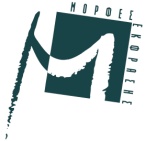 Σύλλογος Πολιτιστικής και Καλλιτεχνικής ΔράσηςΜΟΡΦΕΣ ΕΚΦΡΑΣΗΣΑίτηση εγγραφής έκτακτου μέλουςΜε την παρούσα αίτηση θα ήθελα να δηλώσω την επιθυμία μου να γίνω έκτακτο μέλος του Συλλόγου Πολιτιστικής δράσης «Μορφές Έκφρασης»Ημερομηνία:      /    /2020Όνομα & Επώνυμο:…………………………………………………………………………………………………………………………..Δραστηριότητα:   7ο Καλοκαιρινό Καλλιτεχνικό camp για παιδιά         29 Ιουνίου έως 3 Ιουλίου                            20 Ιουλίου έως 24 Ιουλίου          6 Ιουλίου έως 10 Ιουλίου                            27 Ιουλίου έως 31 Ιουλίου         13 Ιουλίου έως 17Ιουλίου                            3  Αυγούστου έως 7 Αυγούστου Στοιχεία παιδιού / παιδιώνΌνομα: ……………………………………………………………                  Ηλικία ……………………Διεύθυνση:Οδός: ……………………………………………………  Αριθμ…………….. Περιοχή……………………Στοιχεία επικοινωνίαςΣταθερό…………………………… /  Κινητό μητέρας …………………………………………. Κινητό πατέρα ……………………………. / Άλλο: …………………………………………….. e-mail: …………………………Ο Σύλλογος Μορφές Έκφρασης δεσμεύεται να μην κάνει άλλη χρήση των προσωπικών σας δεδομένων. Τα προσωπικά σας δεδομένα χρησιμοποιούνται για την επικοινωνία του συλλόγου με τους κηδεμόνες των παιδιών και στη συνέχεια αρχειοθετούνται. Mε την παρούσα υπογραφή μας δίνετε το δικαίωμα των προσωπικών σας δεδομένων για τις ανάγκες επικοινωνίας και λειτουργίας του καλλιτεχνικού summer camp 2020ΥΠΟΓΡΑΦΗ